REKENEN
Target 4 (paarse boekje) :Les 12: de stambreuken en hun veelvouden blz. 16
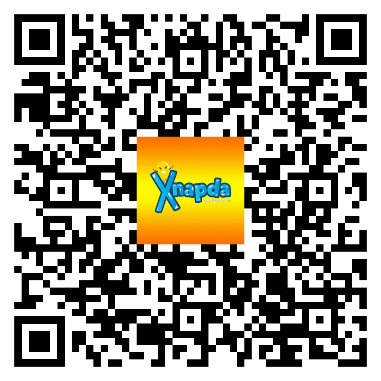 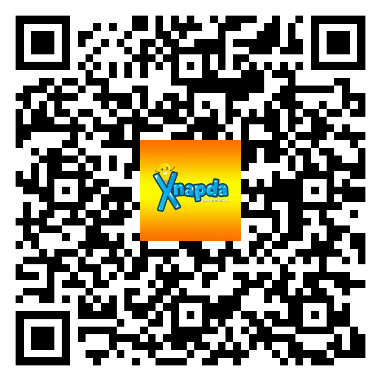 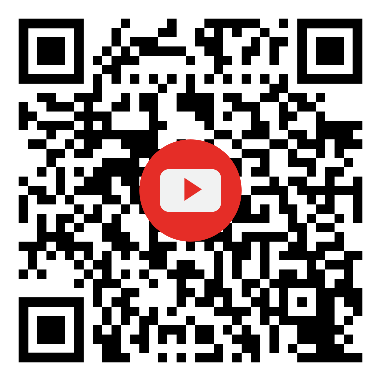 Rakkertje blz. 15 – 18
Les 15: cijferen: aftrekken tot 1000 (met twee of drie keer ontlenen) 
blz. 20 – 21extra filmpjes volgen nog via de facebook van de school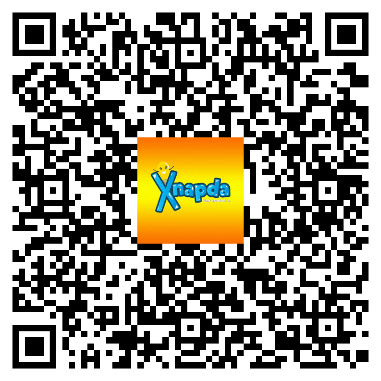  Rakkertje blz. 35
Les 16: Vormleer: vierhoeken – rechthoeken en vierkantenblz. 22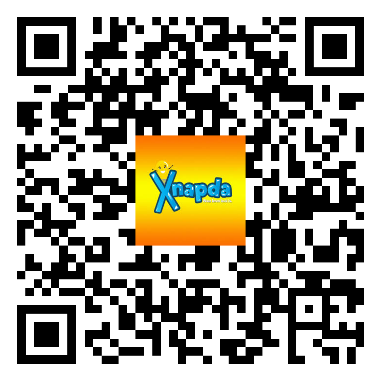 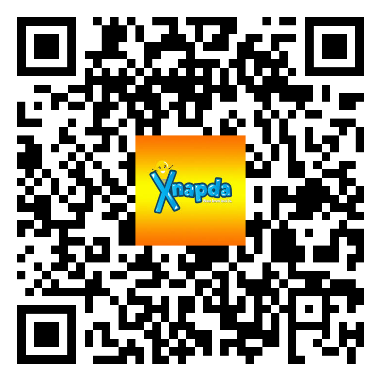 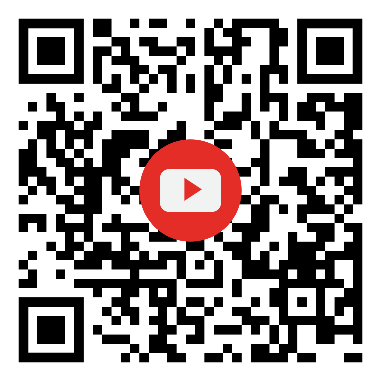 Rakkertje blz. 54 en blz. 56Les 18: Toepassingen met breuken en stambreukenblz. 25 – 26Rakkertje blz. 15 – 18Les 19: Hoofdrekenen: optellen en aftrekken tot 1000 met brugblz. 27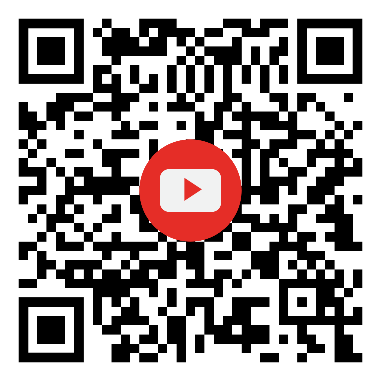 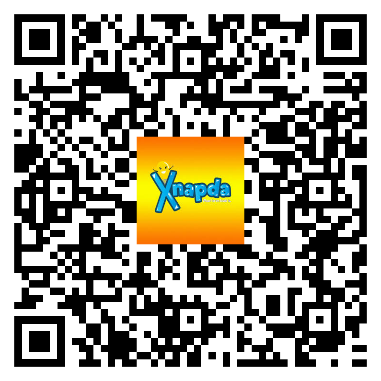 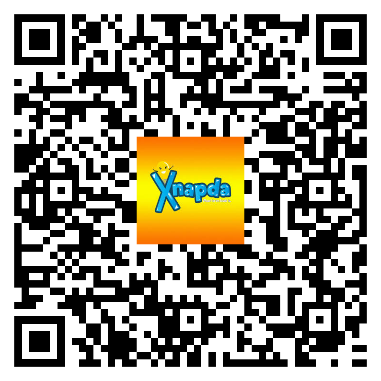 Rakkertje blz. 24 - 26Les 20: Hoofdrekenen: optellen en aftrekken tot 1000 met brugblz. 28Rakkertje blz. 24 – 26Target 5 (blauwe boekje) :Les 1: getalbegrip tot 1 000 
blz. 1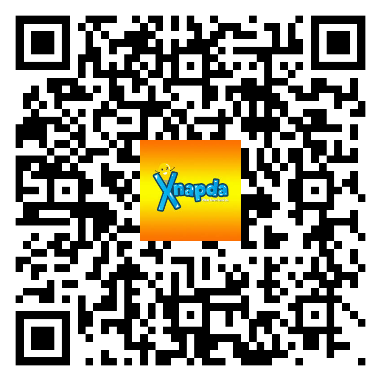 Rakkertje blz. 5 - 9Les 2: Hoofdrekenen: maaltafels tot 100 herhalen en maaltafels tot 1000 oplossen naar analogieblz. 2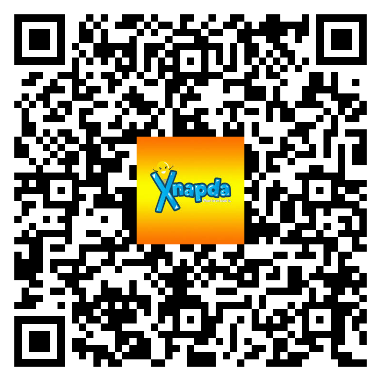 Rakkertje blz. 28 – 30Les 3: cijferen: vermenigvuldigen tot 1000 (zonder onthouden)blz. 3 – 4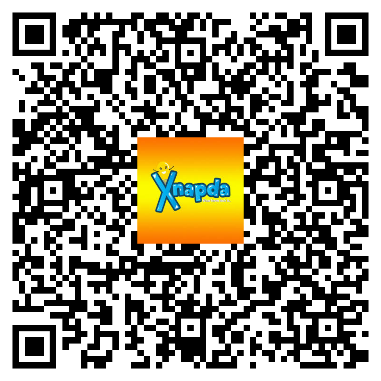 Rakkertje blz. 36Les 6: synthese vierhoekenblz. 9Rakkertje blz. 54 en blz. 56Les 7: Hoofdrekenen: deeltafels tot 100 herhalen en deeltafels tot 1000 oplossen naar analogieblz. 10Rakkertje blz. 28 – 29 en 31Les 8: Cijferen: vermenigvuldigen tot 1000 (met 1 keer onthouden)blz. 11 - 12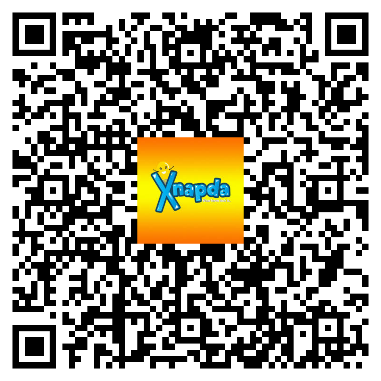 Rakkertje blz. 36Les 9: Vormleer: driehoeken – eigenschappen van de hoekenblz. 13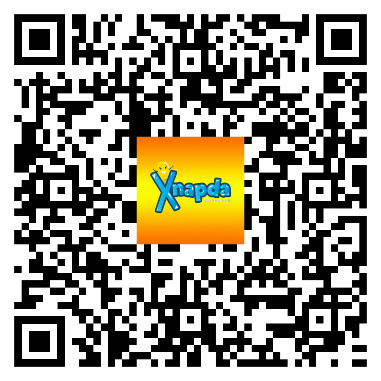 Rakkertje blz. 54 - 55SPELLINGWoordpakket 21: ei/au en ui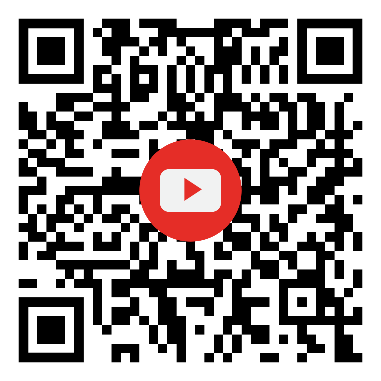 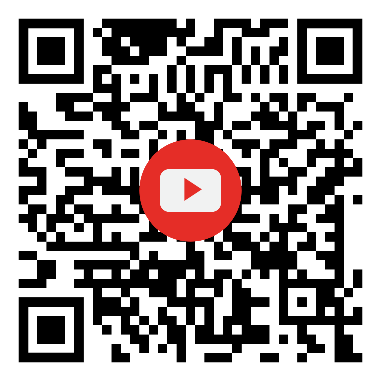 Woordpakket 22: aai/ooi/oei, eeuw/ieuw, a/o/u op het einde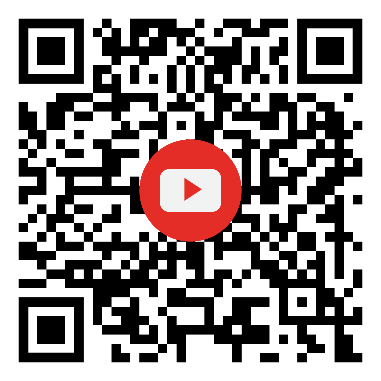 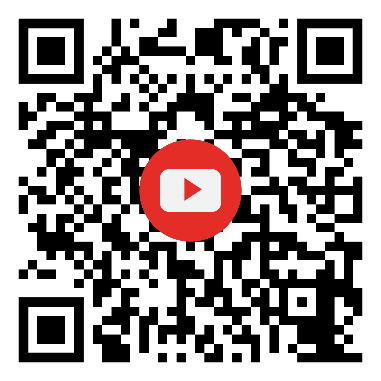 Woordpakket 23: ou/ijNEDERLANDSGentsche gruute kuis.Bekijk de link en los de bijhorende vragen op.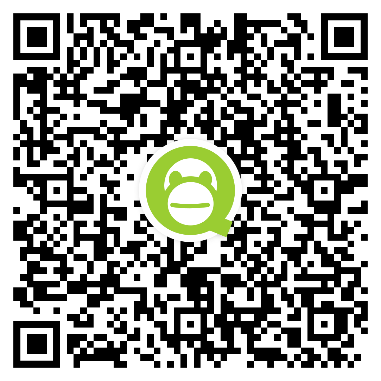 W.O.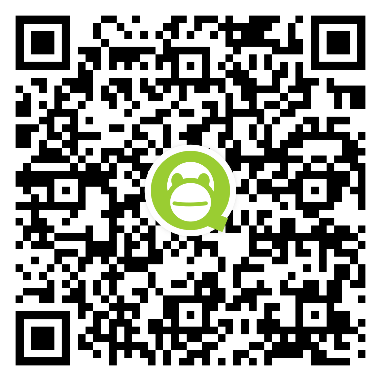 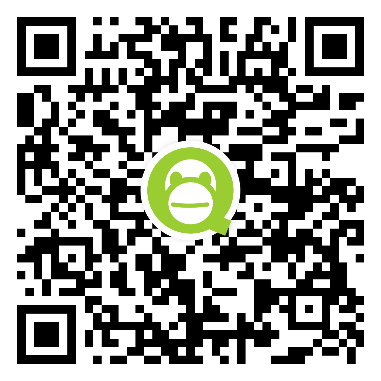 